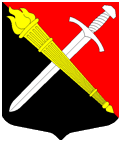 Совет депутатов муниципального образования Тельмановское сельское поселение Тосненского района Ленинградской области РЕШЕНИЕ	 № 68Принято советом депутатов «28» августа 2018 годаОб утверждении Положения о газификации индивидуальных жилых домов на территории муниципального образования Тельмановское сельское поселение Тосненского района Ленинградской области В соответствии с федеральным законом № 131-ФЗ от 06.10.2003г. «Об общих принципах организации местного самоуправления в РФ», постановлением Правительства РФ № 1314 от 30.12.2013 «Об утверждении общих правил подключения (технологического присоединения) объектов капитального строительства к сетям газораспределения», постановлением Правительства Ленинградской области от 30.08.2013 № 282 «Об утверждении Порядка предоставления субсидий из областного бюджета Ленинградской области юридическим лицам, индивидуальным предпринимателям, физическим лицам на возмещение части затрат в связи с выполнением работ по подключению внутридомового газового оборудования индивидуальных домовладений к сетям газораспределения», Уставом МО Тельмановское сельское поселение Тосненского района Ленинградской области, Совет депутатов МО Тельмановское сельское поселение Тосненского района Ленинградской области,РЕШИЛ:1.    Утвердить  Положение     о     газификации    индивидуальных     жилых     домов на   территории   муниципального образования   Тельмановское сельское поселение Тосненского района Ленинградской области согласно Приложению № 1 к настоящему Решению.2.     Аппарату по обеспечению деятельности совета депутатов муниципального образования Тельмановское сельское поселение Тосненского района Ленинградской области обеспечить официальное опубликование (обнародование) настоящего решения в порядке, предусмотренном Уставом муниципального образования Тельмановское сельское поселение Тосненского района Ленинградской области. Настоящее Решение вступает в силу со дня его официального опубликования.3.	Контроль исполнения настоящего решения  оставляю за собой.Глава муниципального образования                                                                Г.В. СакулинПриложение 1 к Решению Совета депутатов муниципального образованияТельмановское сельское поселениеТосненского района Ленинградской областиот 28.08.2018г. № 68Положение о газификации индивидуальных жилых домов
на территории муниципального образования Тельмановское сельское поселение Тосненского района Ленинградской области1. Общие положенияПоложение о газификации индивидуальных жилых домов, расположенных на территории муниципального образования «Тельмановское сельское поселение» Тосненского района Ленинградской области (далее — Положение) устанавливает порядок и условия газификации индивидуальных жилых домов, расположенных на территории муниципального образования «Тельмановское сельское поселение» Тосненского района Ленинградской области (далее по тексту МО Тельмановское СП).Уполномоченной организацией, обеспечивающей выполнение Положения, является администрация МО Тельмановское СП.1.3. В настоящем положении используются следующие термины и определения:газификация — деятельность по реализации научно-технических и проектных решений, осуществлению строительно-монтажных работ и организационных мер, направленных на перевод объектов индивидуального жилищного строительства и иных объектов на использование газа в качестве топливного и энергетического ресурса;распределительный газопровод — газопроводы, обеспечивающие подачу газа от газораспределительных станций магистральных газопроводов или других источников газоснабжения до газопроводов-вводов или организаций — потребителей газа;газопровод-ввод — газопровод от места присоединения к распределительному газопроводу до отключающего устройства или наружной конструкции здания либо сооружения потребителя газа;индивидуальное домовладение — отдельно стоящий жилой дом с количеством этажей не более трех, предназначенный для проживания одной семьи, имеющий газоиспользующее оборудование с суммарным расчетным газопотреблением не более 4 куб. м/ч, или часть жилого дома блокированной застройки (блок, предназначенный для проживания одной семьи), имеющая газоиспользующее оборудование с суммарным расчетным газопотреблением не более 4 куб. м/ч. На момент заключения договора на выполнение работ по подключению внутридомового газового оборудования индивидуального домовладения к сетям газораспределения в индивидуальном домовладении должны быть не менее одного года зарегистрированы по месту жительства граждане Российской Федерации (гражданин Российской Федерации), состоящие (состоящий) в родственных отношениях с собственником домовладения (родители, супруг, дети), и(или) сам собственник домовладения;собственник домовладения — гражданин Российской Федерации, владеющий на праве собственности индивидуальным домовладением или долей в индивидуальном домовладении и не имеющий задолженности по уплате налога на имущество физических лиц, а также земельного налога;проектно-сметная документация — набор текстовых и графических документов, отображающих архитектурные, технические и технологические решения, описание принятых технических решений, рабочих чертежей, схем, планов и других документов в графической форме, спецификации оборудования и материалов, расчет стоимости строительства, пояснения и ссылки на нормативные и технические документы, используемые при расчетах, обосновывающие принятые решения;проект по газификации — набор текстовых и графических документов, отображающих архитектурные, технические и технологические решения, описание принятых технических решений, чертежей, схем, планов и других документов в графической форме, расчет стоимости строительства, пояснения и ссылки на нормативные и технические документы, используемые при расчетах, обосновывающие принятые решения;собственник газораспределительной сети — физическое или юридическое лицо, владеющее на праве собственности сетью газораспределения, к которой планируется подключение (технологическое присоединение) объекта капитального строительства.1.4. Настоящее Положение определяет:1.4.1. Порядок взаимоотношений при осуществлении газификации индивидуальных жилых домов на территории МО Тельмановское СП между администрацией МО Тельмановское СП и жителями муниципального образования (далее — собственники);1.4.2. Порядок сбора исходных данных для проведения проектно-изыскательских работ.1.4.3. Осуществление строительно-монтажных работ и порядок ввода в эксплуатацию систем газопроводов.1.4.4. Финансирование проектно-изыскательских и строительно-монтажных работ.1.5. Все взаимоотношения в области проектирования и строительства распределительных газопроводов и газопроводов-вводов между администрацией МО Тельмановское СП  и собственниками строятся исключительно на добровольных договорных началах.2. Планирование2.1. Планирование работ по газификации индивидуальных жилых домов (далее газификация) представляет перечень работ по принятию решений о газификации отдельно взятых населенных пунктов, микрорайонов или улиц, этапы которых изложены в соответствующих разделах настоящего Положения.3. Проектирование работ по газификации и порядок проведения строительно-монтажных работ3.1. Администрация МО Тельмановское СП осуществляет предварительную организационную работу по газификации территории муниципального образования, которая включает в себя сбор информации от заинтересованных в газификации собственников о намерении газифицировать жилой дом, по результатам которого формируется Реестр собственников индивидуальных домовладениях на территории МО Тельмановское СП, нуждающихся в газификации. Для включения в Реестр собственников индивидуальных домовладений, нуждающихся в газификации, собственнику необходимо обратиться в администрацию МО Тельмановское СП с заявлением установленной формы и приложением копий необходимых документов:- гражданский паспорт (сведения о гражданине и место регистрации);- документ о праве собственности (аренды) на земельный участок;- документ о праве собственности на объект недвижимости.Непредоставление полного пакета документов собственником является основанием для отказа включения в Реестр собственников индивидуальных домовладений, нуждающихся в газификации.3.2. После проведения анализа представленных документов администрация муниципального образования: — запрашивает технические условия у газораспределительной организации на подключение к газораспределительным сетям; — формирует очередность выполнения работ по газификации (преимущество отдается объектам с наибольшим количеством собственников, зарегистрированных не менее одного года в индивидуальных домовладениях, расположенных в границах населенных пунктов  МО Тельмановское СП и принявших решение об участии в газификации);— проводит предварительный расчёт финансовых средств, необходимых на оплату проекта по газификации жилых домов. 3.3. При разработке проекта строительства распределительного газопровода заказчиком выступает администрация МО Тельмановское СП. 3.4. Для включения проекта по газификации в муниципальную программу необходимо участие не менее 60% индивидуальных домовладений от общего количества домовладений, принявших решение газифицировать свои домовладения на протяженности проектируемого распределительного газопровода. 3.5. В соответствии с поступившими заявлениями и в пределах средств, предусмотренных на эти цели в бюджете, администрация МО Тельмановское СП  формирует муниципальную программу на очередной финансовый год. 3.6. Порядок выполнения проектно-сметной документации представляет собой следующий комплекс работ: — администрация МО Тельмановское СП осуществляет необходимые  мероприятия (составление технического задания, подготовка схемы земельного участка под проектируемый газопровод, обследование земельного участка на наличие взрывоопасных предметов);— администрация муниципального образования осуществляет выбор организации на выполнение проектно-сметной документации (далее — ПСД) в соответствии с Федеральным законом от 05.04.2013 года N 44-ФЗ «О контрактной системе в сфере закупок товаров, работ, услуг для обеспечения государственных и муниципальных нужд»; — администрация МО Тельмановское СП заключает с выбранной организацией муниципальный контракт на выполнение ПСД, в соответствии с федеральным законодательством. 3.7. Конечным результатом деятельности является: — проектно-сметная документация, оформленная в соответствии с действующим законодательством (включая экспертное заключение). 3.8. Порядок проведения строительно-монтажных работ при строительстве распределительного газопровода представляет собой следующий комплекс работ: — администрация МО Тельмановское СП осуществляет выбор организации на выполнение строительно-монтажных работ (далее — СМР) в соответствии с Федеральным законом от 05.04.2013 года N 44-ФЗ «О контрактной системе в сфере закупок товаров, работ, услуг для обеспечения государственных и муниципальных нужд»; — администрация МО Тельмановское СП заключает с выбранной организацией муниципальный контракт на выполнение СМР, в соответствии с федеральным законодательством. 3.9. Конечным результатом деятельности является: — сданный в эксплуатацию распределительный газопровод. 3.10. Ввод объектов в эксплуатацию осуществляется в соответствии с действующим законодательством Российской Федерации. 3.11. Источниками финансирования подготовки проектно-сметной документации могут являться: — средства областного бюджета; — средства бюджета МО Тельмановское СП ; — средства заинтересованных лиц. 3.12. Источниками финансирования при выполнении строительно-монтажных работ могут являться: — средства областного бюджета; — средства бюджета МО Тельмановское СП ; — привлеченные внебюджетные средства заинтересованных лиц.3.13. Собственники, письменно изъявившие желание, вправе осуществлять финансирование работ по газификации в отношении ПСД и СМР в размере 100% за свой счет при содействии администрации МО Тельмановское СП.3.14. Финансирование работ по проектированию и строительству газопровода-ввода осуществляется за счет средств собственника индивидуального домовладения.3.15. Для собственников домовладений¸ в которых на момент заключения договора на выполнение работ по подключению внутридомового газового оборудования к сетям газораспределения не менее одного года зарегистрированы по месту жительства граждане Российской Федерации (гражданин Российской Федерации), состоящие (состоящий) в родственных отношениях с собственником домовладения (родители, супруг, дети) и (или) сам собственник домовладения, предоставляется льгота в соответствии с постановлением Правительства Ленинградской области N 282 от 30.08.2013 г. «Об утверждении Порядка представления субсидий из областного бюджета Ленинградской области юридическим лицам, индивидуальным предпринимателям, физическим лицам на возмещение части затрат в связи с выполнением работ по подключению внутридомового газового оборудования индивидуальных домовладений к сетям газораспределения».3.16. Финансирование работ по проектированию и строительству внутридомового газового оборудования осуществляется в размере 100% за счет собственников.